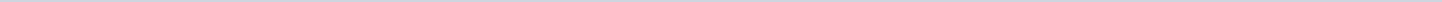 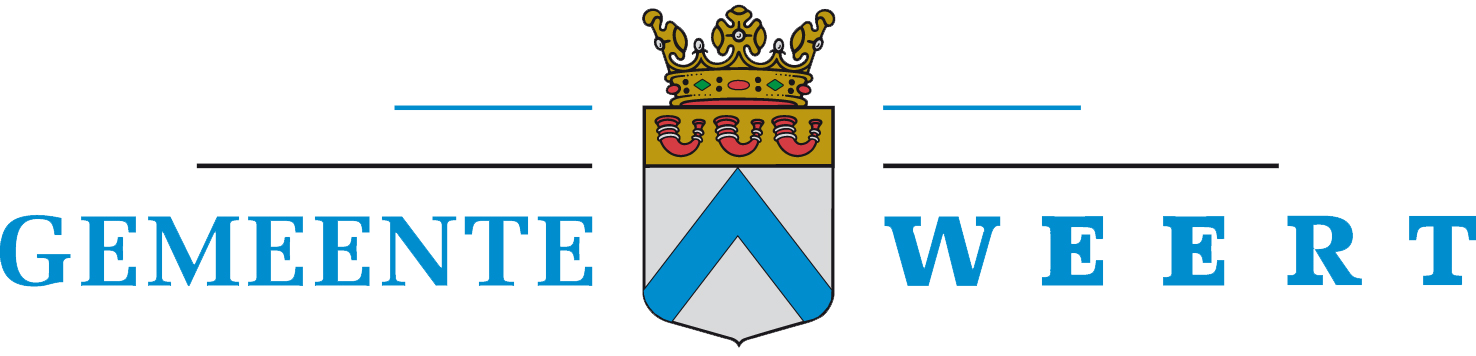 Gemeente WeertAangemaakt op:Gemeente Weert28-03-2024 21:25Moties31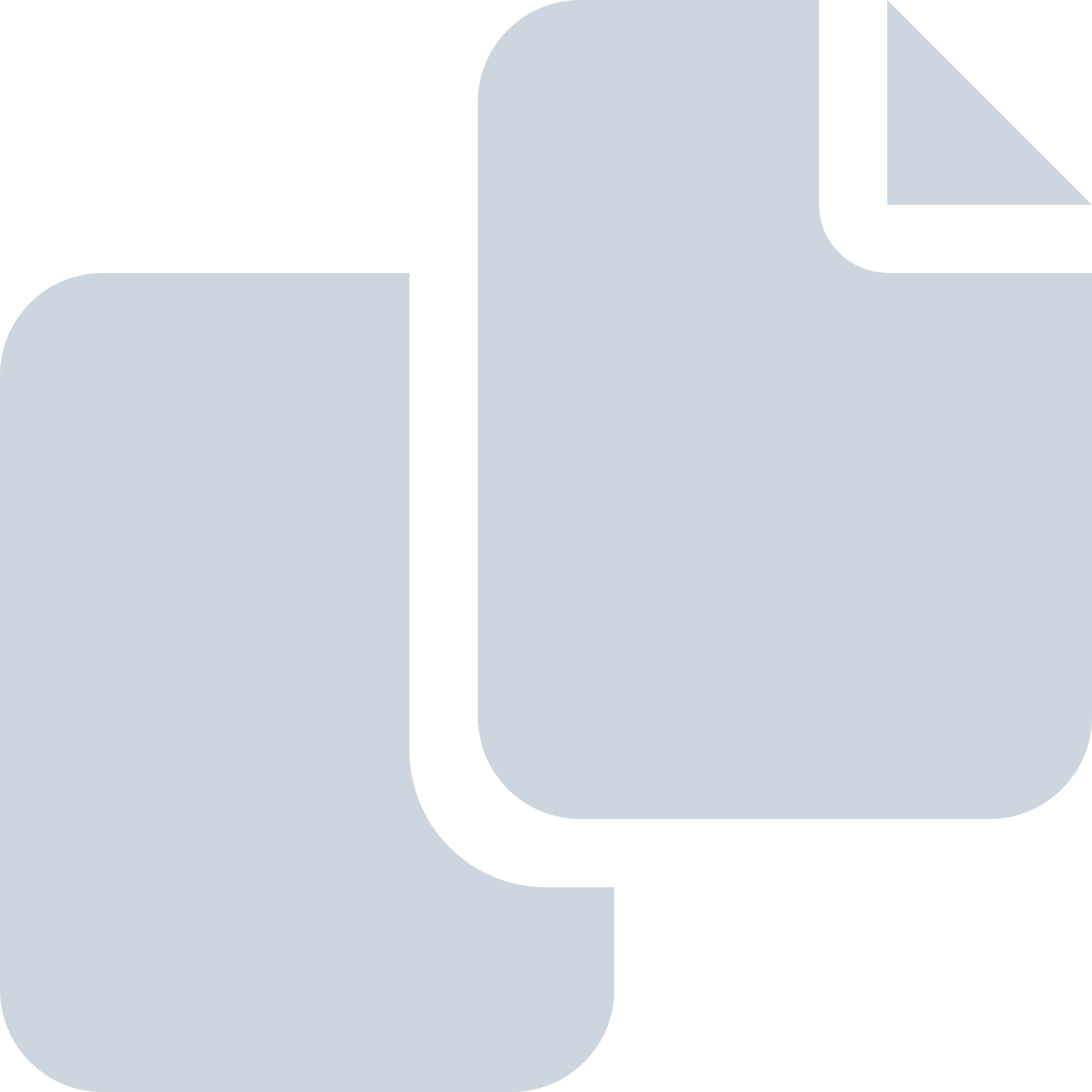 Periode: november 2018#Naam van documentPub. datumInfo1.Motie vreemd aan de orde van de dag Extra agenten15-11-2018PDF,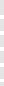 65,89 KB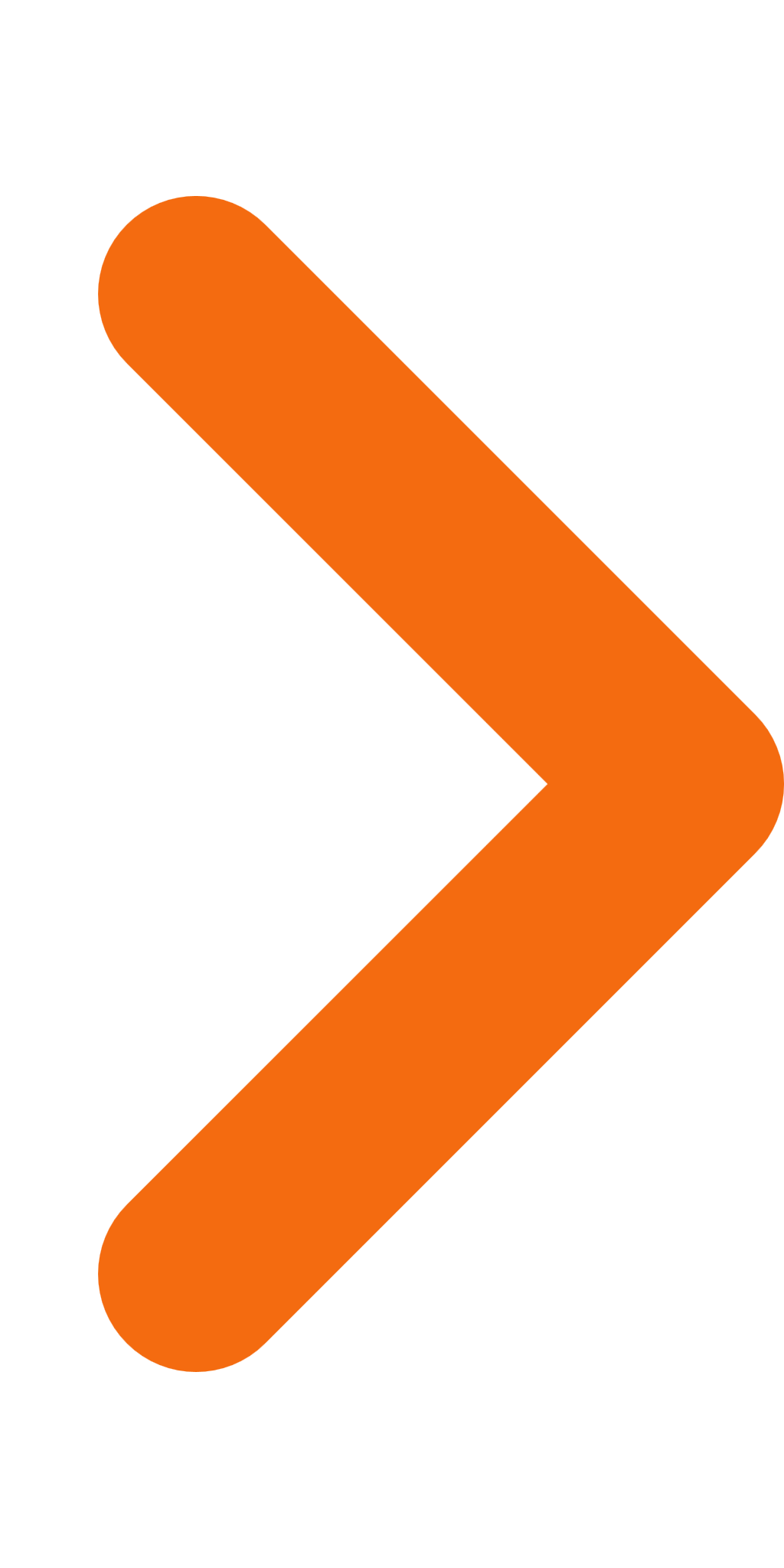 2.VI.M.3 dementie08-11-2018PDF,97,10 KB3.V.M.7 Vaste dag veegwagens (gewijzigd)07-11-2018PDF,234,98 KB4.III.M.3 toekomstvisie en profilering, prioriteit 2507-11-2018PDF,39,25 KB5.V.M.5 Bermen en biodiversiteit07-11-2018PDF,240,72 KB6.V.M.8 Dierenwelzijn07-11-2018PDF,77,53 KB7.X.M.1 Legeskosten07-11-2018PDF,242,47 KB8.VI.M.4 Jongerenparticipatie07-11-2018PDF,282,44 KB9.VI.M.1 VN-verdrag07-11-2018PDF,82,95 KB10.V.M.9 Groen schoolplein07-11-2018PDF,100,13 KB11.V.M.4 Van Horne stad07-11-2018PDF,66,09 KB12.VI.M.5 Kinderlintjes07-11-2018PDF,106,69 KB13.VIII.M.1 aandacht voor specifieke woonvormen07-11-2018PDF,107,60 KB14.VIII.M.5 Gasloos bouwen07-11-2018PDF,103,36 KB15.V.M.10 Prinses Rogstaekers06-11-2018PDF,65,93 KB16.VIII.M.6 Uitbreiding aanbod (sociale) huurwoningen06-11-2018PDF,63,82 KB17.VI.M.6 Eenzaamheid06-11-2018PDF,65,03 KB18.VIII.M.3 natuurinclusief bouwen06-11-2018PDF,243,23 KB19.VIII.M.2 sloop Martinuskerk - Mouttoren06-11-2018PDF,104,72 KB20.VII.M.2 energie- en warmtetransitie06-11-2018PDF,82,67 KB21.VII.M.1 elektrische bevoorrading06-11-2018PDF,114,94 KB22.V.M.6 openbaar groen06-11-2018PDF,96,33 KB23.VIII.M.4 Extra aandacht voor woonproblematiek05-11-2018PDF,237,01 KB24.V.M.7 Vaste dag veegwagens05-11-2018PDF,236,24 KB25.VI.M.2 wijken en dorpen op de rails05-11-2018PDF,64,51 KB26.V.M.3 St. Annamolen05-11-2018PDF,55,56 KB27.V.M.1 aanpassen beleidsindicator niet-sporters05-11-2018PDF,62,47 KB28.III.M.4 Vitale Arbeidsmarkt05-11-2018PDF,62,34 KB29.III.M.1 evenementen05-11-2018PDF,65,75 KB30.II.M.2 Westtangent in het mobiliteitsplan05-11-2018PDF,59,76 KB31.II.M.1 30 km zone05-11-2018PDF,52,29 KB